X.Předání dílaZhotovitel je povinen písemně, nejpozději 5 dnů předem, vyzvat objednatele k zahájení přejimacilio řízení.Nedokončené dílo nebo jeho část není objednatel povinen převzít.O předávacím řízení sestaví smluvní strany zápis, soupis zjištěných vad, dohodnuté lhůty k jejich odstranění, popř. slevu z ceny nebo jiná opatření.Zhotovitel spiní svou povinnost provést dílo jeho řádným ukončením a předáním předmětu díla bez vad a nedodělků objednateli a úspěšným doložením všech písemných dokladů.Vlastnické právo přechází ze zhotovitele na objednatele zápisem o předání a převzetí díla bez vad a nedodělků.XI.Ostatní ujednáníNení-li v této smlouvě stanoveno jinak, řídí se právní poměry účastníků ust. §, 2586 a nasl. NOZ.Změnit nebo dopinit tuto smlouvu, v kterékoliv části, mohou smluvní strany pouze formou písemných dodatků, které budou podepsány oprávněnými zástupci obou stran.Zhotovitel nemůže bez souhlasu objednatele postoupit svá práva a povinnosti plynoucí ze smlouvy třetí osobě.Případná neplatnost některého ustanovení této smlouvy nemá za následek neplatnost ostatních ustanoveni.Smluvní strany shodně prohlašují, že si tuto smlouvu před jejím podepsáním přečetly, že byla uzavřena po vzájemném projednání podle jejich pravé a ,svobodné vůle určitě, vážně a srozumitelně, nikoliv v tísni nebo za nápadně nevýhodných podmínek a její autentičnost stvrzují svými podpisy.Tato smlouva je vyhotovena ve dvou stejnopisech podepsaných oprávněnými zástupci smluvních stran, přičemž objednatel i zhotovitel obdrží po dvou vyhotoveních s platností originálu.Tato smlouva nabývá platnosti a účinnosti dnem podpisu obou smluvních stran.Přílohy smlouvy:V Lipmicu nad Bečvou dne 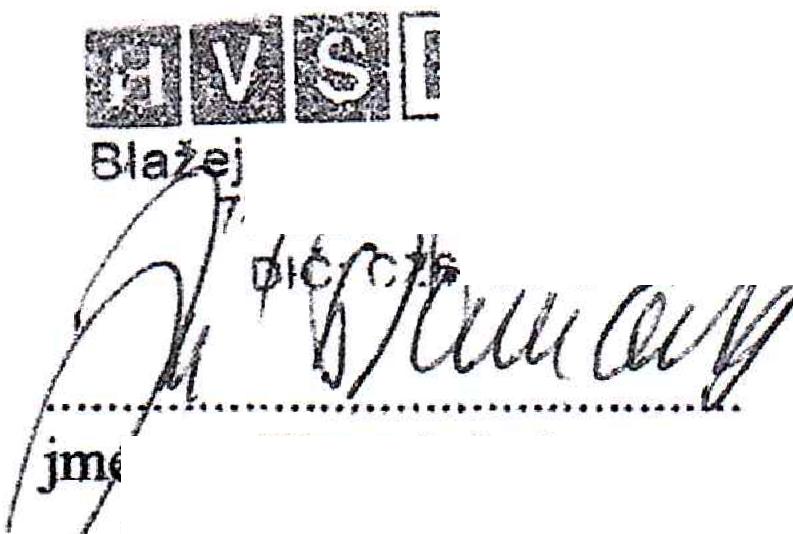 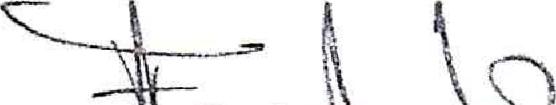 Mgr. Jiří Fá ný, ~editel školy za objednateleG	.74 .4 Z.....Přílohy smlouvy:nabídkový list položkový rozpočet